
формирование отчёта выполнено: _____Отчёт по операциям №___
Исполненные операции с ___ до ___ (начало операционного дня)Ценные бумаги, учитываемые на счете депо, по состоянию на ____ (начало операционного дня)Директор ____________________ / __________ /

М.П.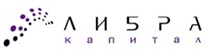 Счет депо №
Наименование депонента:Тип счета депо:Местонахождение/Адрес регистрации:Номер, дата гос. регистрации и наименование органа, осуществившего регистрацию:Дата операции в депозитарии№ и дата приема поручения в депозитарии№ и дата поручения депонентаЭмитент и вид ценной бумагиЭмитент и вид ценной бумагиМесто хранения; разделКонтрагентТип операцииКол-
воИнициаторДата операции в депозитарии№ и дата приема поручения в депозитарииОснование№ регист.;
ISINДата
регистрации/выпускаДата проведения операции по месту храненияКонтрагентТип операцииКол-
воИнициаторЭмитент, вид, выпуск ценной бумагиISINCFIРег. номерНоминалМесто хранения;
разделблокировано и обременено обязательствамидос-
туп-
новсего на счете